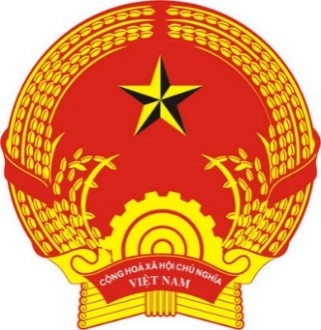 CỘNG HÒA XÃ HỘI CHỦ NGHĨA VIỆT NAMQCVN 07:2023/BXD
QUY CHUẨN KỸ THUẬT QUỐC GIA  VỀ HỆ THỐNG CÔNG TRÌNH HẠ TẦNG KỸ THUẬTNational Technical Regulation on Technical Infrastructure System	HÀ  NỘI – 2023	CỘNG HÒA XÃ HỘI CHỦ NGHĨA VIỆT NAMQCVN 07:2023/BXD
QUY CHUẨN KỸ THUẬT QUỐC GIA  VỀ HỆ THỐNG CÔNG TRÌNH HẠ TẦNG KỸ THUẬT National Technical Regulation on Technical Infrastructure SystemLời nói đầu QCVN 07:2023/BXD do Hội Môi trường Xây dựng Việt Nam biên soạn, Cục Hạ tầng kỹ thuật phối hợp chuyên môn, Vụ Khoa học Công nghệ và Môi trường trình duyệt, Bộ Khoa học và Công nghệ thẩm định, Bộ Xây dựng ban hành theo Thông tư số 15/2023/TT-BXD ngày 29 tháng 12 năm 2023.QCVN 07:2023/BXD thay thế QCVN 07:2016/BXD được ban hành theo Thông tư số 01/2016/TT-BXD ngày 01 tháng 02 năm 2016 của Bộ trưởng Bộ Xây dựng.QCVN 07-1:2023/BXDCÔNG TRÌNH CẤP NƯỚCQCVN 07-2:2023/BXDCÔNG TRÌNH THOÁT NƯỚCQCVN 07-3:2023/BXDCÔNG TRÌNH HÀO VÀ TUY NEN KỸ THUẬTQCVN 07-4:2023/BXDCÔNG TRÌNH GIAO THÔNG ĐÔ THỊQCVN 07-5:2023/BXDCÔNG TRÌNH CẤP ĐIỆNQCVN 07-6:2023/BXDCÔNG TRÌNH CẤP XĂNG DẦU, KHÍ ĐỐTQCVN 07-7:2023/BXDCÔNG TRÌNH CHIẾU SÁNGQCVN 07-8:2023/BXDCÔNG TRÌNH VIỄN THÔNGQCVN 07-9:2023/BXDCÔNG TRÌNH THU GOM, XỬ LÝ CHẤT THẢI RẮN VÀ NHÀ VỆ SINH CÔNG CỘNGQCVN 07-10:2023/BXDCÔNG TRÌNH NGHĨA TRANG, CƠ SỞ HỎA TÁNG VÀ NHÀ TANG LỄMỤC LỤCLỜI NÓI ĐẦU5QCVN 07-1:2023/BXD, QUY CHUẨN KỸ THUẬT QUỐC GIA VỀ HỆ THỐNG CÔNG TRÌNH HẠ TẦNG KỸ THUẬT – CÔNG TRÌNH CẤP NƯỚC7QCVN 07-2:2023/BXD, QUY CHUẨN KỸ THUẬT QUỐC GIA VỀ HỆ THỐNG CÔNG TRÌNH HẠ TẦNG KỸ THUẬT –  CÔNG TRÌNH THOÁT NƯỚC21QCVN 07-3:2023/BXD, QUY CHUẨN KỸ THUẬT QUỐC GIA VỀ HỆ THỐNG CÔNG TRÌNH HẠ TẦNG KỸ THUẬT – CÔNG TRÌNH HÀO VÀ TUY NEN KỸ THUẬT33QCVN 07-4:2023/BXD, QUY CHUẨN KỸ THUẬT QUỐC GIA  VỀ HỆ THỐNG CÔNG TRÌNH HẠ TẦNG KỸ THUẬT –  CÔNG TRÌNH GIAO THÔNG ĐÔ THỊ45QCVN 07-5:2023/BXD, QUY CHUẨN KỸ THUẬT QUỐC GIA VỀ HỆ THỐNG CÔNG TRÌNH HẠ TẦNG KỸ THUẬT – CÔNG TRÌNH CẤP ĐIỆN71QCVN 07-6:2023/BXD, QUY CHUẨN KỸ THUẬT QUỐC GIA VỀ HỆ THỐNG CÔNG TRÌNH HẠ TẦNG KỸ THUẬT – CÔNG TRÌNH CẤP XĂNG DẦU, KHÍ ĐỐT77QCVN 07-7:2023/BXD, QUY CHUẨN KỸ THUẬT QUỐC GIA VỀ HỆ THỐNG CÔNG TRÌNH HẠ TẦNG KỸ THUẬT – CÔNG TRÌNH CHIẾU SÁNG89QCVN 07-8:2023/BXD, QUY CHUẨN KỸ THUẬT QUỐC GIA VỀ HỆ THỐNG CÔNG TRÌNH HẠ TẦNG KỸ THUẬT – CÔNG TRÌNH VIỄN THÔNG105QCVN 07-9:2023/BXD, QUY CHUẨN KỸ THUẬT QUỐC GIA VỀ HỆ THỐNG CÔNG TRÌNH HẠ TẦNG KỸ THUẬT – CÔNG TRÌNH THU GOM, XỬ LÝ CHẤT THẢI RẮN VÀ NHÀ VỆ SINH CÔNG CỘNG111QCVN 07-10:2023/BXD, QUY CHUẨN KỸ THUẬT QUỐC GIA VỀ HỆ THỐNG CÔNG TRÌNH HẠ TẦNG KỸ THUẬT – CÔNG TRÌNH NGHĨA TRANG, CƠ SỞ HỎA TÁNG VÀ NHÀ TANG LỄ121